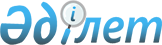 Об утверждении Положения о государственном учреждении "Управление пассажирского транспорта и автомобильных дорог Западно-Казахстанской области"
					
			Утративший силу
			
			
		
					Постановление акимата Западно-Казахстанской области от 3 марта 2015 года № 63. Зарегистрировано Департаментом юстиции Западно-Казахстанской области 19 марта 2015 года № 3852. Утратило силу постановлением акимата Западно-Казахстанской области от 17 марта 2017 года № 74      Сноска. Утратило силу постановлением акимата Западно-Казахстанской области от 17.03.2017 № 74 (вводится в действие со дня первого официального опубликования).

      Руководствуясь Гражданским кодексом Республики Казахстан, Законом Республики Казахстан "О местном государственном управлении и самоуправлении в Республике Казахстан" от 23 января 2001 года акимат Западно-Казахстанской области ПОСТАНОВЛЯЕТ:

      1. Утвердить прилагаемое Положение о государственном учреждении "Управление пассажирского транспорта и автомобильных дорог Западно-Казахстанской области".

      2. Государственному учреждению "Управление пассажирского транспорта и автомобильных дорог Западно-Казахстанской области" (М. Г. Куаншалиев) обеспечить государственную регистрацию данного постановления в органах юстиции, его официальное опубликование в информационно правовой системе "Әділет" и в средствах массовой информации.

      3. Контроль за исполнением настоящего постановления возложить на заместителя акима Западно-Казахстанской области Каримова М. Ш.

      4. Настоящее постановление вводится в действие со дня первого официального опубликования.

 Положение
о государственном учреждении "Управление пассажирского транспорта
и автомобильных дорог Западно-Казахстанской области" 1. Общие положения      1. Государственное учреждение "Управление пассажирского транспорта и автомобильных дорог Западно-Казахстанской области" является государственным органом Республики Казахстан, осуществляющим руководство в сфере дорожного хозяйства и транспорта области.

      2. Государственное учреждение "Управление пассажирского транспорта и автомобильных дорог Западно-Казахстанской области" ведомств не имеет.

      3. Государственное учреждение "Управление пассажирского транспорта и автомобильных дорог Западно-Казахстанской области" осуществляет свою деятельность в соответствии с Конституцией и законами Республики Казахстан, актами Президента и Правительства Республики Казахстан, иными нормативно-правовыми актами, а также настоящим Положением.

      4. Государственное учреждение "Управление пассажирского транспорта и автомобильных дорог Западно-Казахстанской области" является юридическим лицом в организационно-правовой форме государственного учреждения, имеет печати и штампы со своим наименованием на государственном языке, бланки установленного образца, в соответствии с законодательством Республики Казахстан счета в органах казначейства.

      5. Государственное учреждение "Управление пассажирского транспорта и автомобильных дорог Западно-Казахстанской области" вступает в гражданско-правовые отношения от собственного имени.

      6. Государственное учреждение "Управление пассажирского транспорта и автомобильных дорог Западно-Казахстанской области" имеет право выступать стороной гражданско-правовых отношений от имени государства, если оно уполномочено на это в соответствии с законодательством.

      7. Государственное учреждение "Управление пассажирского транспорта и автомобильных дорог Западно-Казахстанской области" по вопросам своей компетенции в установленном законодательством порядке принимает решения, оформляемые приказами руководителя государственного учреждения "Управление пассажирского транспорта и автомобильных дорог Западно-Казахстанской области" и другими актами, предусмотренные законодательством Республики Казахстан. 

      8. Структура и лимит штатной численности государственного учреждения "Управление пассажирского транспорта и автомобильных дорог Западно-Казахстанской области" утверждаются в соответствии с действующим законодательством.

      9. Местонахождение юридического лица: индекс 090000, Республика Казахстан, Западно-Казахстанская область, город Уральск, улица Х. Чурина, 116.

      10. Полное наименование государственного органа – государственное учреждение "Управление пассажирского транспорта и автомобильных дорог Западно-Казахстанской области".

      11. Настоящее Положение является учредительным документом государственного учреждения "Управление пассажирского транспорта и автомобильных дорог Западно-Казахстанской области".

      12. Финансирование деятельности государственного учреждения "Управление пассажирского транспорта и автомобильных дорог Западно-Казахстанской области" осуществляется из местного бюджета.

      13. Государственному учреждению "Управление пассажирского транспорта и автомобильных дорог Западно-Казахстанской области" запрещается вступать в договорные отношения с субъектами предпринимательства на предмет выполнения обязанностей, являющихся функциями государственного учреждения "Управление пассажирского транспорта и автомобильных дорог Западно-Казахстанской области".

      Если государственному учреждению "Управление пассажирского транспорта и автомобильных дорог Западно-Казахстанской области" законодательными актами предоставлено право осуществлять приносящую доходы деятельность, то доходы, полученные от такой деятельности, направляются в доход государственного бюджета.

 2. Миссия, основные задачи, функции, права и обязанности
государственного учреждения "Управление пассажирского транспорта
и автомобильных дорог Западно-Казахстанской области"      14. Миссией государственного учреждения "Управление пассажирского транспорта и автомобильных дорог Западно-Казахстанской области" является повышение качества пассажирских перевозок и улучшение состояния транспортной системы Западно-Казахстанской области.

      15. Задачи:

      1) реализация государственной политики в сфере автомобильного транспорта, дорог и дорожной деятельности;

      2) развитие сети автомобильных дорог общего пользования областного и районных значений, координация деятельности пассажирского транспорта общего пользования.

      3) осуществление иных задач, предусмотренных законодательством Республики Казахстан.

      16. Функции:

      1) организация регулярных междугородних межобластных, межрайонных (междугородных внутриобластных) перевозок пассажиров и багажа, проведение конкурсов на право их обслуживания;

      2) разработка маршрутов и расписаний движения регулярных межрайонных (междугородных внутриобластных) перевозок пассажиров и багажа;

      3) согласование маршрутов и расписаний движения по регулярным междугородным межобластным автомобильным перевозкам пассажиров и багажа;

      4) ведение реестра автовокзалов, автостанций и пунктов обслуживания пассажиров;

      5) ведение реестра маршрутов регулярных межрайонных (междугородных внутриобластных) автомобильных перевозок пассажиров и багажа;

      6) разработка комплексной схемы развития пассажирского транспорта и проектов организации дорожного движения;

      7) осуществление субсидирования убытков перевозчиков при осуществлении социально-значимых перевозок пассажиров на межрайонном (междугородном, внутриобластном) сообщениях;

      8) осуществление лицензирования в соответствии с Законом Республики Казахстан "О разрешениях и уведомлениях";

      9) ведение реестра физических и юридических лиц, подавших уведомление о начале осуществления деятельности по специальной подготовке водителей автотранспортных средств, осуществляющих перевозки опасных грузов в международном и внутриреспубликанском сообщениях;

      10) организация работ по строительству, реконструкции, ремонту и содержанию автомобильных дорог общего пользования областного значения, в соответствии с законодательством Республики Казахстан о государственных закупках;

      11) управление сетью автомобильных дорог областного значения общего пользования, улиц населенных пунктов;

      12) управление дорогами и дорожными предприятиями, находящимися в коммунальной собственности области;

      13) осуществление государственного контроля при производстве работ по строительству, реконструкции, ремонту и содержанию автомобильных дорог областного значения;

      14) учет курсов по подготовке судоводителей маломерных судов;

      15) выдача удостоверений на право управления самоходными маломерными судами;

      16) аттестация субъектов транспортной деятельности;

      17) согласование проектирования, размещения, строительства и эксплуатации береговых объектов;

      18) выдача удостоверения на право управления маломерным судном, согласование программы подготовки судоводителей и учет курсов по подготовке судоводителей маломерных судов;

      19) осуществление выдачи международных сертификатов технического осмотра;

      20) согласование графика проведения обязательного технического осмотра механических транспортных средств и прицепов к ним в пределах региона деятельности;

      21) осуществление иных функции, предусмотренных законодательством Республики Казахстан.

      17. Права и обязанности:

      1) в порядке, установленном законодательством и другими нормативными актами, запрашивать и получать от государственных и негосударственных структур необходимые документы и материалы по вопросам, входящим в его компетенцию;

      2) участвовать в разработке решений по вопросам проводимой в области финансово-кредитной, инвестиционной, приватизационной, налоговой политики и других случаях, влияющих на состояние транспорта и коммуникаций в области;

      3) направлять в соответствующие органы предложения, направленные на предупреждение нарушений правил эксплуатации транспорта, дорожно-транспортных происшествий;

      4) осуществление контроля за соблюдением установленного расписания движения автобусов, микроавтобусов;

      5) осуществлять иные права и обязанности предусмотренным законодательством Республики Казахстан.

 3. Организация деятельности государственного учреждения
"Управление пассажирского транспорта и автомобильных дорог
Западно-Казахстанской области"      18. Руководство государственного учреждения "Управление пассажирского транспорта и автомобильных дорог Западно-Казахстанской области" осуществляется первым руководителем, который несет персональную ответственность за выполнение возложенных на государственное учреждение "Управление пассажирского транспорта и автомобильных дорог Западно-Казахстанской области" задач и осуществление им своих функций.

      19. Первый руководитель государственного учреждения "Управление пассажирского транспорта и автомобильных дорог Западно-Казахстанской области" назначается на должность и освобождается от должности акимом Западно-Казахстанской области в установленном законом порядке.

      20. Первый руководитель государственного учреждения "Управление пассажирского транспорта и автомобильных дорог Западно-Казахстанской области" имеет заместителей, которые назначаются на должности и освобождаются от должностей в соответствии с законодательством Республики Казахстан.

      21. Полномочия первого руководителя государственного учреждения "Управление пассажирского транспорта и автомобильных дорог Западно-Казахстанской области":

      1) организует и руководит работой государственного учреждения "Управление пассажирского транспорта и автомобильных дорог Западно-Казахстанской области", несет персональную ответственность за выполнение возложенных на государственное учреждение "Управление пассажирского транспорта и автомобильных дорог Западно-Казахстанской области" задач и осуществления им своих функций;

      2) определяет обязанности, полномочия заместителей руководителя и руководителей отделов и работников государственного учреждения "Управление пассажирского транспорта и автомобильных дорог Западно-Казахстанской области";

      3) ведет работу по борьбе с коррупцией и несет персональную ответственность за работу в этом направлении;

      4) в соответствии с действующим законодательством, назначает на должности и освобождает от должностей работников государственного учреждения "Управление пассажирского транспорта и автомобильных дорог Западно-Казахстанской области";

      5) в установленном законодательством порядке применяет меры поощрения, оказания материальной помощи и налагает дисциплинарные взыскания на работников государственного учреждения "Управление пассажирского транспорта и автомобильных дорог Западно-Казахстанской области";

      6) в пределах своей компетенции издает приказы, дает указания, подписывает служебную документацию;

      7) утверждает положения об отделах и должностные инструкции работников государственного учреждения "Управление пассажирского транспорта и автомобильных дорог Западно-Казахстанской области";

      8) представляет государственное учреждение "Управление пассажирского транспорта и автомобильных дорог Западно-Казахстанской области" в государственных органах и иных организациях;

      9) проводит работу по гендерной политике и несет персональную ответственность за ее выполнение;

      10) в установленном порядке решает вопросы финансово-экономической и хозяйственной деятельности, контролирует рациональное и целевое исполнение бюджетных средств;

      11) осуществляет иные полномочия в соответствии с действующим законодательством Республики Казахстан.

      Исполнение полномочий первого руководителя государственного учреждения "Управление пассажирского транспорта и автомобильных дорог Западно-Казахстанской области" в период его отсутствия осуществляется лицом, его замещающим в соответствии с действующим законодательством Республики Казахстан.

      22. Первый руководитель определяет полномочия своих заместителей в соответствии с действующим законодательством.

 4. Имущество государственного учреждения
"Управление пассажирского транспорта и автомобильных дорог
Западно-Казахстанской области"      23. Государственное учреждение "Управление пассажирского транспорта и автомобильных дорог Западно-Казахстанской области" может иметь на праве оперативного управления обособленное имущество в случаях, предусмотренных законодательством.

      Имущество государственного учреждения "Управление пассажирского транспорта и автомобильных дорог Западно-Казахстанской области" формируется за счет имущества, переданного ему собственником, а также имущества (включая денежные доходы), приобретенного в результате собственной деятельности и иных источников, не запрещенных законодательством Республики Казахстан.

      24. Имущество, закрепленное за государственным учреждением "Управление пассажирского транспорта и автомобильных дорог Западно-Казахстанской области", относится к коммунальной собственности.

      25. Государственное учреждение "Управление пассажирского транспорта и автомобильных дорог Западно-Казахстанской области" не вправе самостоятельно отчуждать или иным способом распоряжаться закрепленным за ним имуществом и имуществом, приобретенным за счет средств, выданных ему по плану финансирования, если иное не установлено законодательством.

 5. Реорганизация и упразднение государственного учреждения
"Управление пассажирского транспорта и автомобильных дорог
Западно-Казахстанской области"      26. Реорганизация и упразднение государственного учреждения "Управление пассажирского транспорта и автомобильных дорог Западно-Казахстанской области" осуществляются в соответствии с законодательством Республики Казахстан.


					© 2012. РГП на ПХВ «Институт законодательства и правовой информации Республики Казахстан» Министерства юстиции Республики Казахстан
				
      Аким области

Н. Ногаев
Утверждено
постановлением акимата
Западно-Казахстанской области
от 3 марта 2015 года № 63